Teachers, developersGeneral InformationAbstractThe «Foreign Language» course covers all aspects of language proficiency: listening, dialogic and monologic speech, various readings, written speech, searching for information in a foreign language, academic oral and written speech and is an educational discipline from the cycle of general education in the specialty 161 «Chemical technology and engineering». The discipline is taught in the 1st semester in the amount of 90 hours (3 ECTS credits), in particular: practical classes - 32 hours, independent work - 58 hours. The study of the discipline ends with an exam/a credit test.Purpose and Objectives of the Discipline Formation of students’ communicative competences, which are necessary for communication in familiar situations, that occur in academic and professional contexts.Format of ClassesPractical classes, consultations. Final control – an exam (credit test/exam).CompetencesAbility to communicate in a foreign language.Results of TrainingFree communication on professional issues orally and in writing in national and foreign languages.Scope of the Discipline90 hours (3 ECTS credits), in particular: practical classes - 32 hours, independent work - 58 hours.Prerequisites for Studying the DiciplineForeign Language (according to the school curriculum).Features of the Discipline, Methods and Technologies of EducationIn the system of studying the discipline in order to activate the educational and cognitive activity of students during the study of the discipline in lectures and laboratory classes and consultations, a complex of teaching methods is used: explanatory and illustrative, reproductive, problem presentation, partially research, research.Program of the DisciplineTopics of Practical ClassesSemester 1. Content Module No. 1. Communication in Academic and Professional EnvironmentsTopic 1. Getting to Know Each Other.Topic 2. Describing Daily Life and Learning Experience.		Topic 3. Exchanging Information and Discussing News. 	Topic 4. Understanding Instructions and Warnings.	Topic 5. Business and academic travelling (Asking the way & Using means of transport & Staying at a hotel etc.).		Topic 6. Making Arrangements by Phone.	Topic 7. Networking / Socialising in VLE.Content Module No. 2. Information Search and ProcessingTopic 8. Language of Interaction.Topic 9. Describing Processes.Topic 10. World around us.Topic 11. Ways of Learning.Topics of Laboratory WorksLaboratory works within the discipline are not provided.Independent WorkPreparation for practical classes: performance of oral and written tasks, study of basic and additional lexical and grammatical material.The course involves the performance of individual tasks in the form of a presentation, essay, as well as reading authentic literature by specialty, description of graphs, performance of tasks to learn language clichés for oral communication.Literature and Educational MaterialsRecommended LiteratureEnglish1. Frances Eales, Steve Oakes. Speak Out. Intermediate. Students’ book. Pearson Education Limited, 2015. – 176p. 2. O'Dell Felicity. Objective Advanced. Student's Book. 4th ed. /O'Dell Felicity, Broadhead Annie. - Cambridge University Press, 2014. - 232p.3. O'Dell Felicity, Broadhead Annie. Objective IELTS Advanced Workbook / O'Dell Felicity, Broadhead Annie. - Cambridge University Press.  2016. – 101с.4. Pauline Cullen. Common Mistakes at IELTSIntermediate Paperback with IELTS General Training Testbank: And How to Avoid Them. - Cambridge English, 2016. – 64 p.5. Bazin A. Achieve IELTS. Practice Tests / A. Bazin, E. Boyd. – London: Marshal Cavendish Ltd, 2017. – 114 p.6. Mark Powell. Presenting in English: How to Give Successful Presentations (Updated Edition). - National Geographic Learning, 2012. - 127p.7. Gwenn Wilson. 100% Job Search Success (100% Success Series) 3rd Edition. / Gwenn Wilson, Cengage Learning, 2014, - 240p.8. O.Lazareva, O.Kovtun, L.Dyomochka. Science speaks English. Kharkiv: NTU “KhPI”, 2019. – 276р. http://repository.kpi.kharkov.ua/handle/KhPI-Press/406419. Jackie Black. Working VirtuallyInternational management English. / Jackie Black. - Delta Publishing, 2020. – 119 p.10. Diana Hopkins, Pauline Cullen. IELTS Grammar for Bands 6.5 and above. Cambridge University Press, 2021. – 268 p.11. Jane Bottomley. Academic Writing for International Students of Science, 2nd edition /Jane Bottomley: Routledge, 2021 – 220 p.12. Brown R. IELTS Advantage. Writing skills / R. Brown, L. Richards. – Cambridge: Cambridge University Press, 2015. – 129 p.13. Terry M. Focus on academic skills for IELTS / M.Terry, J. Wilson. – London: Pearson Longman. 2017. – 91 p.14. Gear J. Cambridge Preparation for the TOEFL Test / J. Gear, R. Gear. – Cambridge: Cambridge University Press, 2017. – 120 p.Additional LiteratureEnglish1. Shad Morris. International Business, 2nd Edition / Shad Morris, James Oldroyd. Wiley, 2020. – 432p.2. Murphy R., English Grammar in Use. CEF Level: B1 Intermediate - B2 High Intermediate. Fifth edition. Cambridge University Press, 2019р. – 399 p.3. Brook–Hart G. Complete Advanced / G. Brook-Hart, S. Haines. – Cambridge: Cambridge University Press, 2017. – 145 p.Information Resources on the Internet1. Preparation for IELTS exam: https://www.ielts-writing.info/EXAM/2. IELTS practice test: https://www.ielts.org/usa/ielts-practice-test3. Dictionary for business communication: http://www.businessdictionary.com/4. Cover letters samples: http://jobsearch.about.com/od/coverlettersamples5. CV samples: https://targetjobs.co.uk/careers-advice/applications-and-cvs6. News from BBC: https://www.bbc.com/7. British council for English teachers and learners: https://www.britishcouncil.org8. TED talks: https://www.ted.com/talks9. TEDed: Audio lessons in English: https://ed.ted.com/10. Free online IELTS practice tests:https://takeielts.britishcouncil.org/take-ielts/prepare/free-ielts-practice-tests11. Objective IELTS Advanced games/ worksheets. Supplementary Objective IELTS Advanced PDFs. Updated 30 June 2020: https://tefltastic.wordpress.com/worksheets/exams/ielts/objective-ielts/12. English Quizzies: Grammar. Exercises &Worksheets: https://www.usingenglish.com/quizzes/13. English Tests online: https://www.englishtestsonline.com/inside-out-quick-  placement-test/14. Online English as a Second Language (ESL).Tools & Resources: https://www.usingenglish.com15. Online resource portal: www.englishforacademicstudy.com16. Developing skills you need for life: www.skillsyouneed.comEvaluation SystemNorms of Academic Ethics and Policy of the CourseThe student must adhere to the Code of Ethics of Academic Relations and Integrity of NTU «KhPI»: to show discipline, education, benevolence, honesty, responsibility. Conflict situations should be discussed in the groups with the teacher, and if it is impossible to resolve the conflict, it should be brought to the attention of the employees of the institute's directorate.Regulatory and legal support for the implementation of the principles of academic integrity of NTU «KhPI» is posted on the website: http://blogs.kpi.kharkov.ua/v2/nv/akademichna-dobrochesnist/ Coordination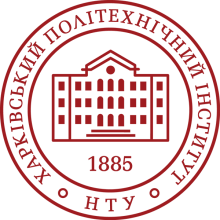 SYLLABUS(the subject  to be studied in a particular course)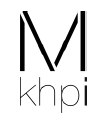 Foreign Language Specialty161 – Chemical technology and engineeringInstituteEducational and Scientific Institute of International EducationEducational programOil, gas and solid fuel refining technologiesDepartmentForeign LanguagesLevelBachelorType of discipline General training; compulsorySemester1Language English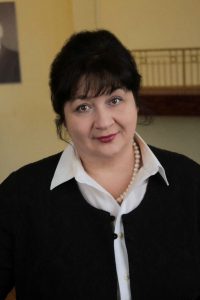 Sadkovska ValeriiaValeriia.Sadkovska@khpi.edu.uaAn Associate Professor of the Department of Foreign Languages, NTU «KhPI».The author more than 30 scientific and methodical publications, 2 manuals; the Deputy Head of the Department for the organization of methodical work of Power Engineering Institute; an active participant of the British Council project «English for Universities»; a member of the public organization «Association of English Language Teachers «TESOL-Ukraine», international branch of TESOL, Inc.; teaches «English for Special Purposes», «English for Academic Purposes», «General English».Learn more about the teacher on the department’s websiteCriteria for Evaluating Student Performance and Distribution of Points (Scores)The course materials are combined into 6 meaningful blocks. In content blocks 1–4, 100% of the final grades consist of the results of the final test (30%) and the current assessment (70%). In content blocks 5–6, 100% of the final grade consists of the results of the final test (40%) and the current assessment (60%).Grading ScaleSyllabus agreed31.08.2023                 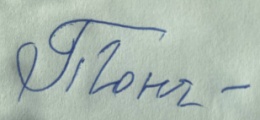 The Head of the DepartmentTetiana GONCHARENKO31.08.2023The Guarantor of the EPIryna SINKEVYCH